Утро в «Волшебной академии» началось по классике с зарядки, чтобы получить заряд энергии на весь день! После наши волшебники отправились на занятия: куборо, песок и лего.Потом юные чародеи отправились на поиски потерянной скрипки! Они проходили квест для того, чтобы помочь девочке Оле найти свой музыкальный инструмент. Ребята ходили по станциям и выполняли разные задания. Волшебники смогли найти пропажу и получили кучу эмоций.Душевный огонёк уже ждал наших ребят после квеста. Юные маги смогли выговорится и выслушать других. Огонёк прошёл волшебно и подарил хорошее настроение.На улице хорошая погода, а значит, самое время побежать на улицу, чтобы закончить день играми и танцами.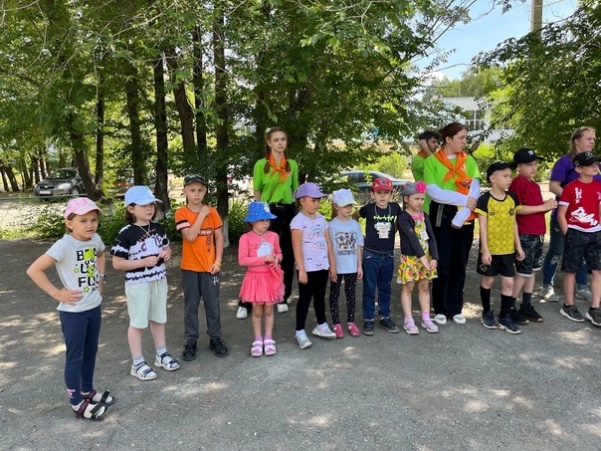 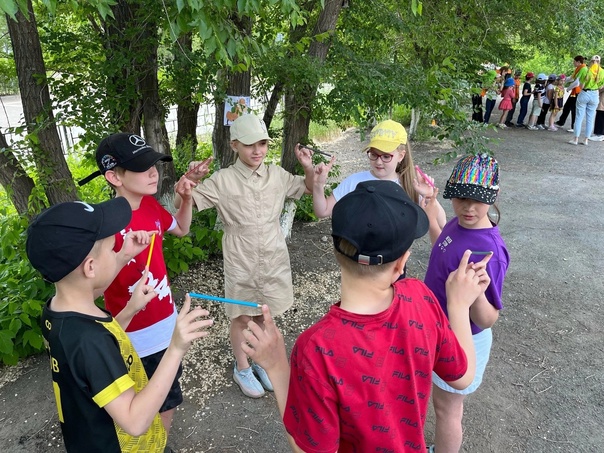 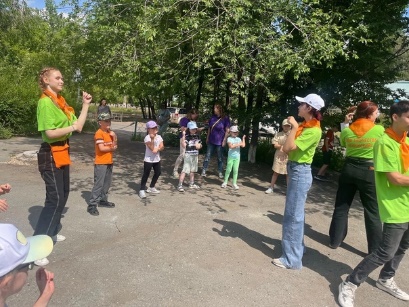 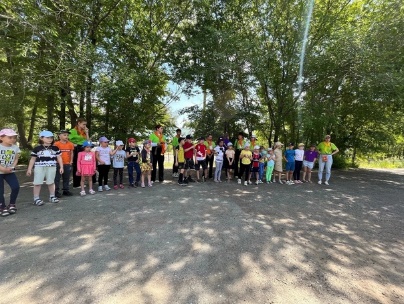 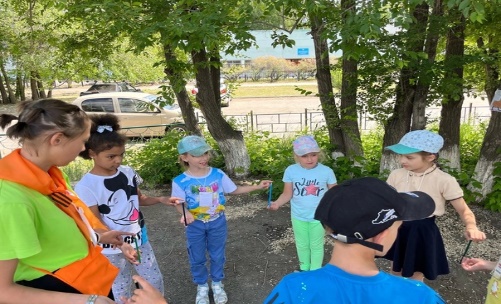 